		DONNER 12 & UNDER INVITATIONAL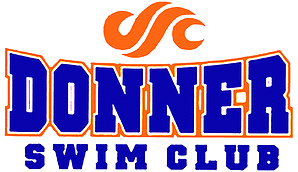 OCTOBER 19, 2019SANCTION: 	This meet is sanctioned by USA Swimming and Indiana Swimming.  Sanction number – _IN20081LOCATION:	Columbus East Natatorium	Columbus East High School	230 S Marr Rd	Columbus, IN 47201	The parking area may be reached from Indiana Ave, from the north. Access to the pool is directly across from the tennis courts.DIRECTIONS:	Detailed directions may be found @ www.donnerswimclub.org. FACILITY:	202.4.9 C - 25 yard pool, 8-lane course, starting end depth 12 ft. 6 inches, turning end depth 4 ft. with Daktronics touchpads, Omnisport 2000 timing system and Daktronics 8 lane scoreboard. Spectator seating is available.	202.4.9 G – The competition course has been certified in accordance with 104.2.2C(4). The copy of such certification is on file with USA Swimming.ELIGIBILITY:	202.4.9 E & 205.2.2 & 202.4.9 F – Swimmer(s) must be registered with USA Swimming to be accepted into this meet.  Age as of October 19, 2019 shall determine the swimmer’s age for the entire meet. Indiana Swimming does not process on-site memberships.RULES:	Current USA Swimming Rules, including the Minor Athlete Abuse Prevention Policy (“MAAPP”), will govern this meet.	202.5.3 – At a sanctioned competitive event, USA Swimming athlete members must be under the supervision of a USA Swimming member coach during warm-up, competition, and warm-down.  The Meet Director or Meet Referee may assist in making arrangements for such supervision, but it is the swimmer’s responsibility to make such arrangements prior to the start of the meet.	202.4.9 D – Any swimmer entered in the meet, must be certified by a USA Swimming-member coach as being proficient in performing a racing start or must start each race from within the water. When unaccompanied by a member-coach, it is the responsibility of the swimmer or the swimmer’s legal guardian to ensure compliance with this requirement.	Coaches and Officials MUST display their current USA Swimming coach credential or Deck Pass to gain deck access.  The Meet Referee and/or meet director reserves the right to ask for coach credential or Deck Pass and/or deny access if coach does not comply or card is no longer valid/current.	In swimming competitions, the competitor must wear only one swimsuit in one or two pieces except as provided in USA Swimming rule 205.101.1.  All swimsuits shall be made from textile materials.  For men, the swimsuit shall not extend above the navel nor below the knees, and for women, shall not cover the neck, extend pass the shoulder, nor extend below the knee.	202.4.9 H – Use of audio or visual recording devices, including a cell phone, is not permitted in changing areas, rest rooms, or locker rooms.	202.4.9 I – Except where venue facilities require otherwise, changing into or out of swimsuits other than in locker rooms or other designated areas is prohibited. Deck changes are prohibited.	202.4.9 J – Operation of a drone, or any other flying apparatus, is prohibited over the venue (pools, athlete/coach areas, spectator areas and open-ceiling locker rooms) any time athletes, coaches, officials and/or spectators are present. Exceptions may be granted with prior written approval by the Program Operations Vice Chair.FORMAT:	All events will be timed finals, enter in yard times.  Fastest seed times will be the determining factor, with the exception of Donner Swim Club swimmers who will be allowed to swim regardless of entry time.  The number of heats will be determined after receipt of all entries and after reviewing the time line.  Donner Swim Club reserves the right to limit entries in any event in order to adhere to the 4-hour rule for age group swimmers.  Clubs with swimmers not accepted will be notified.  Refunds will be made to all clubs with swimmers not allowed to compete in any limited events.ENTRIES:	Swimmers are limited to five (5) individual events, and six (6) total eventsEntries can be submitted by email at donathensmith@gmail.comDEADLINE:	Entries will be accepted starting September 14, 2019.  Entry deadline will be October 12, 2019.  We will extend the deadline if the meet is not full.FEE: 	The entry fee for this meet will be $4.00 per individual event, $6.00 per relay entry, and an Indiana Swimming Athlete surcharge of $2.00 per swimmer.  Make checks payable to Donner Swim Club.  Fees for on-deck entries will be $8.00 per event.REFUNDS:	In any meet sanctioned by Indiana Swimming other than Championship Meets, the host team may limit the number of swimmers in any one or more events to maintain a reasonable length of the meet.  In the event that entries are limited, the host club must return the entry fees to the club(s) whose swimmers are not allowed to compete in the specific event(s).  	IF A SWIMMER SCRATCHES AN EVENT OR THE ENTIRE MEET, WE CANNOT SUBSTITUTE ANOTHER SWIMMER IN HIS/HER PLACE.  THIS WILL BE CONSIDERED A NEW ETRY AND WILL BE CHARGED ACCORDINLY.CHECK-IN:	ALL SWIMMERS MUST CHECK IN PRIOR TO WARM-UPS!  Check in sheets will be located outside of the locker room entrances and will be taken down 15 minutes after the start of warm-ups.  Swimmers who fail to check in will be scratched from the events for that day.CLERK OF 	A clerk of course will be conducted for swimmers 10 & Under.COURSE:AWARDS:	Ribbons will be awarded for places 1-16 in individual events.  Awards will be given according to the following age classifications: 6 & Under, 7 & 8, 9-10 and 11-12. Individual events will be scored as follows: 20, 17, 16, 15, 14, 13, 12, 11, 9, 7, 6, 5, 4, 3, 2, 1.  While 6 & under, 7 & 8, and 9 & 10 year olds may swim together, they will be scored separately. There will be no High Point awards at this meet.ADMISSION: 	An admission charge of $5.00 will be assessed upon entry to all spectators school age and& HEAT 	above. Only cash will be accepted.  Heat sheets are available at no charge.SHEETSSCHEDULE:	202.4.9 B A complete schedule of lanes and times for all warm-up procedures must be adhered to by all participants. Order of events and schedule appears below. Warm-up begins at 12:00 p.m.; Meet starts at 1:00 p.m.VOLUNTEER	Donner Swim Club welcomes volunteer assistance from attending teams.  Priority will beOFFICIALS &	given to teams willing to work.  Please send names along with your entry to the EntryTIMERS:	Chair of those willing to workENTRY CHAIR:	Sarah Donathen-Smith	donathensmith@gmail.comMEET 	Aaron Fry			Gretchen TregoningDIRECTORS:	812-599-9837			812-447-3850DONNER 12 & UNDER INVITATIONALOCTOBER 19, 2019Order of EventsWarm-up: 12:00-12:45 p.m.						Meet Starts: 1:00 p.m.	GIRLS			EVENTS			BOYS	      1		        10 & Under    	25 Breaststroke	     2	       3		        11-12		200 IM			     4	       5		        10 & Under	50 Butterfly		     6	       7		        11-12		50 Butterfly		     8	       9		        10 & Under	100 Freestyle		    10	      11		        11-12		100 Freestyle		    12	      13		        10 & Under	50 Backstroke		    14	      15		        11-12		50 Backstroke		    16	      17		        10 & Under	100 Breaststroke	    18	      19		        11-12		100 Breaststroke	    20	      21		        10 & Under	25 Freestyle	      	    22	      23		        10 & Under	50 Freestyle		    24	      25		        11-12		50 Freestyle		    26	      27		        10 & Under	100 Butterfly		    28	      29		        11-12 		100 Butterfly		    30	      31		        10 & Under	50 Breaststroke	    32	      33		        11-12		50 Breaststroke	    34	      35		        10 & Under	25 Backstroke		    36	      37		        11-12 		100 Backstroke	    38	      39		        10 & Under	100 Backstroke	    40	      41		        11-12		200 Freestyle		    42	      43		        10 & Under	25 Butterfly		    44	      45                      11-12		200 Freestyle Relay	    46	      47		        10 & Under	200 Freestyle Relay	    48ENTRY SUMMARYDONNER SWIM CLUBBring this form and check to the admission table at the time of coach’s sign-in. Make checks payable to Donner Swim Club, P.O. Box 1436, Columbus, IN 47202Team Name: ___________________________________________________	Code: _________Entry Chair: _____________________________________Address: ____________________________________________Phone: ___________________________Email address: _________________________________________________COACHES: ______________________________		_____________________________________                     ______________________________		_____________________________________**You may have one designated spokesperson for your team to talk to the referee. The coach would be the logical person. Please list the name of your spokesperson: ___________________________________________________________________ RELEASE AND HOLD HARMLESS AGREEMENT:In consideration of your acceptance of these entries, I, intending to be legally bound, do hereby, for myself, my heirs, executors and administrators, waive and release any and all claims for damages I or my team may have against USA Swimming (202.4.9 K) and the Indiana Association, thereof, the Donner Swim Club, Columbus Parks & Recreation, and the Bartholomew Consolidated School Corporation, their successors, representatives and assignees, for any and all injuries suffered by myself or my team at this meet. It is understood and agreed that USA Swimming shall be free from any liabilities or claims for damages arising by reason of injuries toanyone during the conduct of the event.Executed on this date: ______________________________, 20___Team Representative Signature: ______________________________________________________Indiana Swimming Surcharge: 	# Boys_______+ # Girls_______ X 	$2.00	= $_________________ Number of Individual Event Entries:  Boys __________ X $4.00 each		= $_________________     Girls ___________ X $4.00 each 		= $_________________ TOTAL AMOUNT ENCLOSED	= $__________________Result preferences: 	______ Meet Manager Backup (emailed)	______ Team Manager .c12 file (emailed)Email Address to send above to: ____________________________________________________